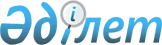 Жамбыл облысы әкімдігінің және мәслихатының кейбір бірлескен қаулыларына және шешімдеріне өзгерістер енгізу туралыЖамбыл облысы әкімдігінің 2019 жылғы 19 наурыздағы № 57 қаулысы және Жамбыл облыстық мәслихатының 2019 жылғы 19 наурыздағы № 32-8 шешімі. Жамбыл облысының Әділет департаментінде 2019 жылғы 1 сәуірде № 4166 болып тіркелді
      РҚАО-ның ескертпесі.

      Құжаттың мәтінінде түпнұсқаның пунктуациясы мен орфографиясы сақталған.
      "Қазақстан Республикасындағы жергілікті мемлекеттік басқару және өзін-өзі басқару туралы" Қазақстан Республикасының 2001 жылғы 23 қаңтардағы Заңына, "Қазақстан Республикасының әкiмшiлiк-аумақтық құрылысы туралы" Қазақстан Республикасының 1993 жылғы 8 желтоқсандағы Заңына сәйкес, Жамбыл облысының әкімдігі ҚАУЛЫ ЕТЕДІ және Жамбыл облыстық мәслихаты ШЕШІМ ҚАБЫЛДАДЫ:
      1. Жамбыл облысы әкімдігінің және мәслихатының кейбір бірлескен қаулыларына және шешімдеріне осы бірлескен қаулының және шешімнің қосымшасына сәйкес өзгерістер енгізілсін. 
      2. Осы бірлескен қаулының және шешімнің орындалуын бақылау облыстық мәслихаттың экономика, бюджет, салық және жергілікті өзін-өзі басқару мәселелері жөніндегі тұрақты комиссиясына және жетекшілік ететін облыс әкімінің орынбасарына жүктелсін.
      3. Осы бірлескен қаулы және шешім әділет органдарында мемлекеттік тіркелген күннен бастап күшіне енеді және оның алғашқы ресми жарияланған күннен кейін күнтізбелік он күн өткен соң қолданысқа енгізіледі. Жамбыл облысы әкімдігінің және мәслихатының кейбір бірлескен қаулыларына және шешімдеріне енгізілетін өзгерістер
      1. "Жамбыл облысы Меркі ауданы Ново-Воскресеновка ауылдық округінің және Ново-Воскресеновка ауылының аттарын өзгерту туралы" Жамбыл облыстық әкімдігінің 2006 жылғы 26 қазандағы № 270  қаулысында және Жамбыл облыстық мәслихатының 2006 жылғы 17 қарашадағы № 19-20 шешімінде (Нормативтік құқықтық актілерді мемлекеттік тіркеу тізілімінде № 1651 болып тіркелген, 2006 жылдың 23 қарашасында "Ақ жол" газетінде жарияланған):
      1) тақырыбына орыс тілінде өзгеріс енгізілген, қазақ тілінде өзгеріссіз;
      2) преамбула келесі редакцияда жазылсын: 
      "Қазақстан Республикасындағы жергілікті мемлекеттік басқару және өзін-өзі басқару туралы" Қазақстан Республикасының 2001 жылғы 23 қаңтардағы Заңына, "Қазақстан Республикасының әкімшілік-аумақтық құрылысы туралы" Қазақстан Республикасының 1993 жылғы 8 желтоқсандағы Заңына сәйкес, Жамбыл облысының әкімдігі ҚАУЛЫ ЕТЕДІ және Жамбыл облыстық мәслихаты ШЕШІМ ҚАБЫЛДАДЫ:";
      3) 1-тармағына орыс тілінде өзгеріс енгізілген, қазақ тілінде өзгеріссіз;
      2. "Жуалы ауданы Ақтөбе ауылдық округіне қарасты Октябрьский ауылының атын Бәйтерек ауылы деп қайта атау туралы" Жамбыл облыстық әкімдігінің 2007 жылғы 29 наурыздағы № 46 қаулысында және Жамбыл облыстық мәслихатының 2007 жылғы 27 сәуірдегі № 22-17 шешімінде (Нормативтік құқықтық актілерді мемлекеттік тіркеу тізілімінде № 1657 болып тіркелген, 2007 жылдың 3 мамырында "Ақ жол" газетінде жарияланған):
      4) тақырыбына орыс тілінде өзгеріс енгізілген, қазақ тілінде өзгеріссіз;
      5) преамбула келесі редакцияда жазылсын: 
      "Қазақстан Республикасындағы жергілікті мемлекеттік басқару және өзін-өзі басқару туралы" Қазақстан Республикасының 2001 жылғы 23 қаңтардағы Заңына, "Қазақстан Республикасының әкімшілік-аумақтық құрылысы туралы" Қазақстан Республикасының 1993 жылғы 8 желтоқсандағы Заңына сәйкес, Жамбыл облысының әкімдігі ҚАУЛЫ ЕТЕДІ және Жамбыл облыстық мәслихаты ШЕШІМ ҚАБЫЛДАДЫ:";
      6) 1-тармағына орыс тілінде өзгеріс енгізілген, қазақ тілінде өзгеріссіз;
      3. "Жамбыл облысы Жуалы ауданы Билікөл ауылдық округіне қарасты Ленин путь ауылының атын Әбдіқадыр ауылы деп қайта атау туралы" Жамбыл облыстық әкімдігінің 2007 жылғы 28 маусымдағы № 143 қаулысында және Жамбыл облыстық мәслихатының 2007 жылғы 26 шілдедегі № 25-13 шешімінде (Нормативтік құқықтық актілерді мемлекеттік тіркеу тізілімінде № 1665 болып тіркелген, 2007 жылдың 23 тамызында "Ақ жол" газетінде жарияланған):
      7) тақырыбына орыс тілінде өзгеріс енгізілген, қазақ тілінде өзгеріссіз;
      8) преамбула келесі редакцияда жазылсын: 
      "Қазақстан Республикасындағы жергілікті мемлекеттік басқару және өзін-өзі басқару туралы" Қазақстан Республикасының 2001 жылғы 23 қаңтардағы Заңына, "Қазақстан Республикасының әкімшілік-аумақтық құрылысы туралы" Қазақстан Республикасының 1993 жылғы 8 желтоқсандағы Заңына сәйкес, Жамбыл облысының әкімдігі ҚАУЛЫ ЕТЕДІ және Жамбыл облыстық мәслихаты ШЕШІМ ҚАБЫЛДАДЫ:";
      9) 1-тармағына орыс тілінде өзгеріс енгізілген, қазақ тілінде өзгеріссіз;
      4. "Жамбыл облысы Жуалы ауданы Қарасаз ауылдық округіне қарасты Зыковка ауылының атын Жүрімбай ауылы деп қайта атау туралы" Жамбыл облыстық әкімдігінің 2007 жылғы 28 маусымдағы № 141 қаулысында және Жамбыл облыстық мәслихатының 2007 жылғы 26 шілдедегі № 25-14 шешімінде (Нормативтік құқықтық актілерді мемлекеттік тіркеу тізілімінде № 1666 болып тіркелген, 2007 жылдың 21 тамызында "Ақ жол" газетінде жарияланған):
      10) тақырыбына орыс тілінде өзгеріс енгізілген, қазақ тілінде өзгеріссіз;
      11) преамбула келесі редакцияда жазылсын: 
      "Қазақстан Республикасындағы жергілікті мемлекеттік басқару және өзін-өзі басқару туралы" Қазақстан Республикасының 2001 жылғы 23 қаңтардағы Заңына, "Қазақстан Республикасының әкімшілік-аумақтық құрылысы туралы" Қазақстан Республикасының 1993 жылғы 8 желтоқсандағы Заңына сәйкес, Жамбыл облысының әкімдігі ҚАУЛЫ ЕТЕДІ және Жамбыл облыстық мәслихаты ШЕШІМ ҚАБЫЛДАДЫ:";
      12) 1-тармағына орыс тілінде өзгеріс енгізілген, қазақ тілінде өзгеріссіз;
      5. "Жамбыл облысы Жуалы ауданы Бурно-Октябрь ауылдық округінің және Бурно-Октябрь ауылының атауларын өзгерту туралы" Жамбыл облысы әкімдігінің 2007 жылғы 28 желтоқсандағы № 323 қаулысында және Жамбыл облысы мәслихатының 2008 жылғы 8 ақпандағы № 4-20 шешімінде (Нормативтік құқықтық актілерді мемлекеттік тіркеу тізілімінде № 1677 болып тіркелген, 2008 жылдың 26 наурызында "Ақ жол" газетінде жарияланған):
      13) тақырыбына орыс тілінде өзгеріс енгізілген, қазақ тілінде өзгеріссіз;
      14) преамбула келесі редакцияда жазылсын: 
      "Қазақстан Республикасындағы жергілікті мемлекеттік басқару және өзін-өзі басқару туралы" Қазақстан Республикасының 2001 жылғы 23 қаңтардағы Заңына, "Қазақстан Республикасының әкімшілік-аумақтық құрылысы туралы" Қазақстан Республикасының 1993 жылғы 8 желтоқсандағы Заңына сәйкес, Жамбыл облысының әкімдігі ҚАУЛЫ ЕТЕДІ және Жамбыл облыстық мәслихаты ШЕШІМ ҚАБЫЛДАДЫ:";
      15) 1-тармағына орыс тілінде өзгеріс енгізілген, қазақ тілінде өзгеріссіз;
      6. "Жамбыл облысы Жуалы ауданы Боралдай ауылдық округіне қарасты Кеңес ауылын Ертай ауылы деп қайта атау туралы" Жамбыл облысы әкімдігінің 2008 жылғы 27 наурыздағы № 93 қаулысында және Жамбыл облысы мәслихатының 2008 жылғы 1 сәуірдегі № 5-12 шешімінде (Нормативтік құқықтық актілерді мемлекеттік тіркеу тізілімінде № 1680 болып тіркелген, 2008 жылдың 1 мамырында "Ақ жол" газетінде жарияланған):
      16) тақырыбына орыс тілінде өзгеріс енгізілген, қазақ тілінде өзгеріссіз;
      17) преамбула келесі редакцияда жазылсын: 
      "Қазақстан Республикасындағы жергілікті мемлекеттік басқару және өзін-өзі басқару туралы" Қазақстан Республикасының 2001 жылғы 23 қаңтардағы Заңына, "Қазақстан Республикасының әкімшілік-аумақтық құрылысы туралы" Қазақстан Республикасының 1993 жылғы 8 желтоқсандағы Заңына сәйкес, Жамбыл облысының әкімдігі ҚАУЛЫ ЕТЕДІ және Жамбыл облыстық мәслихаты ШЕШІМ ҚАБЫЛДАДЫ:";
      18) 1-тармағына орыс тілінде өзгеріс енгізілген, қазақ тілінде өзгеріссіз;
      7. "Жамбыл облысы Мойынқұм ауданы Қызылотау ауылдық округіне қарасты Қызылотау ауылын Күшаман ауылы деп қайта атау туралы" Жамбыл облысы әкімдігінің 2008 жылғы 27 наурыздағы № 94 қаулысында және Жамбыл облысы мәслихатының 2008 жылғы 1 сәуірдегі № 5-13 шешімінде (Нормативтік құқықтық актілерді мемлекеттік тіркеу тізілімінде № 1681 болып тіркелген, 2008 жылдың 1 мамырында "Ақ жол" газетінде жарияланған):
      19) тақырыбына орыс тілінде өзгеріс енгізілген, қазақ тілінде өзгеріссіз;
      20) преамбула келесі редакцияда жазылсын: 
      "Қазақстан Республикасындағы жергілікті мемлекеттік басқару және өзін-өзі басқару туралы" Қазақстан Республикасының 2001 жылғы 23 қаңтардағы Заңына, "Қазақстан Республикасының әкімшілік-аумақтық құрылысы туралы" Қазақстан Республикасының 1993 жылғы 8 желтоқсандағы Заңына сәйкес, Жамбыл облысының әкімдігі ҚАУЛЫ ЕТЕДІ және Жамбыл облыстық мәслихаты ШЕШІМ ҚАБЫЛДАДЫ:";
      21) 1-тармағына орыс тілінде өзгеріс енгізілген, қазақ тілінде өзгеріссіз;
					© 2012. Қазақстан Республикасы Әділет министрлігінің «Қазақстан Республикасының Заңнама және құқықтық ақпарат институты» ШЖҚ РМК
				
      Облыс әкімі 

А. Мырзахметов

      Облыстық мәслихат сессиясының төрағасы 

А. Майлыбаев

      Облыстық мәслихаттың хатшысы 

Б. Қарашолақов
Жамбыл облысы әкімдігінің
2019 жылғы "19" наурыздағы № 57
бірлескен қаулысына және Жамбыл
облыстық мәслихатының
2019 жылғы "19" наурыздағы № 32-8
шешіміне қосымша